Publicado en  el 13/03/2015 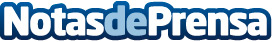 El ICAB inaugura el primer congreso de Mediación de la AbogacíaDatos de contacto:Nota de prensa publicada en: https://www.notasdeprensa.es/el-icab-inaugura-el-primer-congreso-de_1 Categorias: Derecho http://www.notasdeprensa.es